 Feena’s First Book of Facts is available on CJFallon website. 1st class – English- Wonderland- Feena’s First Book of Facts.PDST Walk Tall will get you the Walk Tall book.LinksReligion:  Register an account with Grow in Love – use email trial@growinlove.ie									Password: growinlove   Gaeilge; Register an account with Folens Online  - register as a teacher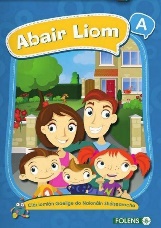 								Use Prim20 as the roll number								Abair Liom c								Resources.CJ Fallon – My.cjfallon.ie.   Click student resources for Maths , English and Small World.Home School Hub. RTE 2 @ 11amCúla4 Scoil TG4 @ 10am.Twinkl – www.twinkl.ie/offer. Code IRLTWINKLHELPS.Maths Mathsframe.co.uk  - written problems and balancing frames.Topmarks.co.uk – mental maths train / Hit the button / Daily 10.Mathsplayground. www.mathsplayground.com  Jet ski addition.IXL maths.Maths is fun.www.arcademics.comwww.coolmaths.comTwinkl – funpack to support counting skills 1st /2nd class.BBC.co.uk bitesize.www.splashlearn.comYoutube kids counting songs for kids.Oxford owl maths resources.Have you got maths eyes.https://nzmaths.co.nzThe maths factor created by Carol Vorderman free membership during school closure.EnglishOxford owl. www.oxfordowl.co.uk.www.storyberries.com  stories and poem.www.worldofdavidwalliams.com www.teachyourmonsterstoread.comStories.audible.com.BBC.co.uk bitesize.www.roalddahl.comwww.wordville.com/reading comprehension.www.borrowbox.comwww.pixton.com  creates storyboards and comic strips.www.speakaboos.comwww.spellingcity.comwww.storylineonline.netwww.mystorybook.comBig Cat Books- username parents@harpercollins.co.uk password parents20.PhonicplayFolens , have now decided to put up a weekly plan for parents designed by Teachers. They cover –ai- in phonics this week. Good resource to do orally to practise sounds.Irish.www.séidéansí.iewww.duolingo.comwww.teanglann.ie – pronunciationwww.foclóir.ieGaeltalk – gnáthchaint an lae.Cluichí gaeilge  nicurriculumwww.foclóir.iewww.róbo.ieSESE.Scoilnet. Worldbook online.www.sciencesparks.com.www.askaboutireland.ie/learning zone.www.kidspot.com.au/things-to-do.www.esb.ie.generationtomorrow.Phil of science(@phildublin82/Twitter from Ireland AM.BBC.co.uk bitesizeDublin Zoo webcam.Teded for kids.www.sciencehooks.scoilnet.ie/primarykitchenchemistry sectionwww.somethingfishy.ieSpaceplace.nasa.gov NASA science for kids.National Geographic kids.Horrible Histories Youtube.Scishow kids.Google maps.Primaryscience.ieHttps://birdwatchireland.ieImaginosity (HOME)Explorify. https://explorify.welcome.ac.ukPhysical Education.www.justdance.comP.E with Joe. Joe Wicks.Gonoodle.Cosmic kids yoga.PDST physical literacy.Get active with Twinkl.www.gaaskills.ie  Schoolboys Football Association of Ireland skills challenge.Irish Heart Foundation – get active challenges.Visual Arts.National Art Gallery online.Draw with Don. Don Conroy channel,Art with Noel Fielding.Dave Pilkey online art lessons.www.artforkidshub.comwww.kidspot/things-to-doKroKoTak www.Krokotak.comHellokids.comScoilnet www.Iamanartist.iewww.easypeasyandfun.comTATE Kids.Music.Music Generation – link on this website.www.outofthearc.co.ukMusic with Myleene Klass.Classics for Kids.www.dabbledoomusic.comOther.www.codemonkey.comwww.brainpopjnr.comDisney ten minute shake up.Jolly Phonics resources bank for parents.Seomra ranga quiz.NCSE online resources for home.Primaryresources,co.ukPrimaryhomeworkhelp.www.pinterest.comBBCtyping dance mat.www.teachstarter.com www.learninggamesforkids.comjigzone.com/gallery Jigsaws.Funranch.com NEPS activities to develop language and comprehension skills.Virtual School Tours INTO.Learn coding. www.codeacademy.comBBC Food. Baking with Kids.Spot the differences puzzles https://bogglesworld.comwww.funbrain.com online educational games.100 things to do indoors. www.spreadthehappiness.co.uk30 day Lego  play challenge www.mykidstime.com.Youtube kids, Sesame Street relaxation and meditation.Hello everyone, I hope you are all well and that you enjoyed a super long weekend with your families. It was great to see Luka and Amelia P. on Twitter last Friday. Congratulations Luka on your new baby brother. I hope you are having lots of fun Amelia with your beautiful new kitten. Did everyone see Stella on the Westmeath Examiner? Well done Stella, helping with the fund raising for Barretstown. The school Twitter account is an excellent way to show us your art work, baking or just your fabulous smile and a big wave. This Thursday the school should have been celebrating with sixth class on the occasion of their Confirmation. To mark the day you are free as parents to choose what work you would like to do on Thursday. I understand some parents may like to keep their routine and timetable going and that is fine. I have put suggested school work on the timetable. Other parents may wish to choose some games, baking or a virtual tour from the INTO list instead. I have put together a list of appropriate educational resources to help guide you during this school closure. I would advise, that while your child is accessing the websites above that they would have adult supervision.  I understand that children work at different paces and remind you that the school support team have a list of suggested work that you can avail of. This week if you get out I would like you to look at all the trees. They now have their new leaves appearing www.woodlandtrust.org.uk  or www.treecouncil.ie will help you identify the trees. You may even see a nest. I have a thirty five day streak hitting my steps target, I hope you are all keeping an eye on your steps and trying to beat the teacher. Well done boys and girls, keep up the excellent work. I am so proud of you all. Keep safe and well this week.Best wishes, Ms. M. Dardis.DayMonday Tuesday  Wednesday Thursday Friday EnglishOral – Twinkl. Think and Talk Transport page 1.Reading – Feena’s First Book of facts page 49.CJ Fallon online. 1st class. English. Wonderland.Writing – Twinkl. Think and Talk Transport. Invent a mode of transport, draw and write about it.Spelling – List 29. 5 spellings. Yesterday, Sunday, Monday, month, money.Oral –Twinkl. The Car Garage examine the picture and answer the questions.Reading – Feena’s First Book of Facts page 50.Writing – Better English page 73. Read the poems and answer the questions.Spellings – List 29.5 Spellings. Monkey, key, donkey, jockey, hockey.Oral – Brainstorming. Transport in the middle. Write all the words you can think of around it.Reading – Feena’s First book of Facts page 51.Writing – Free writing about a trip you have taken or would like to take.Spelling – 6 spellings. Pile, mile, smile, tile, hike, strike.Oral – 20 questions.  Pupils ask questions with yes or no answers to find out who they character/ object is.Reading – Page 52. Feena’s Fact Book.Writing – exercises in spelling book for list 29.Spellings – spelling test page 110.Gaeilge1.Ar ith ?D’ith / Níor ith . Did you eat?  2. Cén dath atá ar..Tá dath … ar …….What colour is each fruit.3. Cad a fheiceann tú sa phictiúr ?What is in the picture.Ó Bhéal – Gaeltalk Youtube . Bia / dathanna.Léitheoireacht – L112 and 113.Scríbhneoireacht - L  114.Postáer – dán and amhrán.An moncaí.Cupán Mór Sú.Ó Bhéal – Gaeltalk Youtube .Gnáthchaint an lae –revision of class work.L115 Éist leis an gcómhra.Léitheoireacht – l 112 and 113.Scríbhneoireacht- l115. Listen and fill in the cups.Postáer – dán and amhrán.Foclóir 1 and 2.Ó Bhéal – Gaeltalk Youtube – gnáthchaint an lae , bia and dathanna.L115 Éist leis an gcómhra.Léitheoireacht – L112 and 113.Scríbhneoireacht – L116. Bris an cód.Postáer – dán and amhrán.Pléasc an balún.Scéal and ceisteanna.Ó Bhéal – Gaeltalk Youtube – gnáthchaint an lae , bia , dathanna.Léitheoireacht – l112 and 113.Scríbhneoireacht-L117. Síneadh fada – crosfhocal.Teanglann.ie for pronunciation.Postáer – dán and amhrán.Cluiche – gameSéideán Sí. Rang 1. Am lóin ar scoil.Bia Folláin.Ó Bhéal – Gaeltalk Youtube – gnáthchaint an lae , bia , dathanna.Léitheoireacht – l112 and 113.Scríbhneoireacht-L117. Síneadh fada – crosfhocal.Teanglann.ie for pronunciation.Postáer – dán and amhrán.Cluiche – gameSéideán Sí. Rang 1. Am lóin ar scoil.Bia Folláin.MathsMathematical language – weight , weigh , heavy , heavier , heaviest , light , lighter, lightest , the same , balance , scales ,estimate , measure , guess , difference , kilogramme.Mental maths – Wk. 27. Monday and Tuesday tests.Busy At Maths - page 120 . A quick look back 7. Weblink – 121A.Youtube kids – for counting to 100 and for heavier and lighter lesson 37.PDST taskcard Mystery Parcel.Mental maths – Wk. 27. Wednesday test.Busy At Maths – page 121. Heavier or lighter.Weblink – 122A.Youtube kids – Heavier or lighter Sesame Street. Counting songs.Twinkl – weight challenge. Mental maths – Wk. 27. Thursday test.Busy At Maths – page 122. Let’s investigate.Weblink – 123A.Twinkl – Heavier / lighter powerpoint.Topmarks – weight and counting games.Mental maths – Wk. 27. Friday test.Busy At Maths – page 124. The Kilogramme.Weblink- 124A.Find objects around the house that weigh less than, more than and about a kilogramme.Compare household items a mug is lighter than a toaster.P.EPDST Physical literacy Activity Book 1. Pages 14-17 movement and Transport.P.E with Joe Wicks.Go Noodle. Poppin Bubbles. Dance.GAA Skills.SESE (Hist/Geog/Scien)S.P.H.E.During lockdown –I feel happy when-I feel sad when –I feel scared when - I feel angry when - Science. My Bicycle. Page 7. Small World.Geography. Kinds of Transport pages 8 and 9.History. Travel over Time page 10.S.P.H.E. Feelings and emotions. Walk TALL pages 49 – 54.ArtDesign and draw your ideal camper van.Make a picture / collage of a Hot air balloon.Lego challenge. Make something with wheels .A rocket, world’s greatest car or lorry.Religion Register an account with Grow in Love.Email : trial@growinlovePassword : growinlove.Theme 8. Lesson 3.Go and share the Good News.Revise Prayer To The Holy Spirit.Story of Pentecost.Pupil’s book page 48.Reflect on the mission Jesus gave his friends.Pupil’s book page 49.How can we continue Jesus work.